Samenvatting Geschiedenis: Hoofdstuk 2 t/m 5Hoofdstuk 22.1	Wetenschap en politiek in de Griekse stadstaat De Griekse cultuur van de klassieke oudheid wordt wel de bakermat van de westerse beschaving genoemd; ze legden met politiek, kunst en politiek belangrijke grondslagen.Ze hadden mythologisch wereldbeeld, maar vanaf 6e eeuw v.C. ontwikkelden filosofen een rationeel-wetenschappelijke manier van denken. Zij probeerden alles met hun verstand te beredeneren. In de 5e eeuw v.C. ontstonden aparte takken in de wetenschap; natuurkunde, wiskunde en medische wetenschappen. In hun beschrijving en verklaring speelde goden geen rol.Belangrijke filosofen: Socrates, Aristoteles en Plato.Plato’s ideologie wordt idealisme genoemd.  Alles is op aarde vergankelijk en veranderlijk. Alles op aarde is een afspiegeling van een hoger idee. Filosofen moesten de mensheid de weg wijzen.Aristoteles legde de nadruk op zichtbare werkelijkheid. Wetenschap moet beginnen met het observeren, beschrijven en groeperen van verschijnselen. Daarna moeten algemene conclusies worden getrokken via het leggen van de juiste verbanden. De Grieken leefden niet in een groot rijk, maar in onafhankelijke poleis, ofwel stadstaten. Ze waren verspreid over Griekenland en langs de Middellandse en Zwarte zee. Elke polis had een eigen bestuur, eigen leger en eigen wetten. Veel stadstaten begonnen als monarchie en werden later een aristocratie of oligarchie. Sommige werden een tirannie. In Athene kreeg in 507 v.C. de volksvergadering (ofwel het volk) de hoogste macht, daarmee werden ze de eerste democratie. De volksvergadering besliste over wetten, koos bestuurders en controleerde hen. Alle burgers waren gelijk voor de wet en hadden vrijheid van meningsuiting. Vrouwen, slaven en immigranten waren van het burgerschap uitgesloten.Filosofen vonden de democratie niet het beste politieke systeem. Aristoteles vond het doorslagen dat de stem van alle burgers even zwaar mee telden ook al hadden ze geen verstand van zaken. Hij vond dat kiesrecht afhankelijk moest zijn van verstand en bezit. Volgens Plato waren mensen niet gekwalificeerd om deze beslissingen te maken omdat ze de beslissingen uit emotie of hebzucht zouden maken. Hij vond dat filosofen de macht moesten krijgen.2.2 Het Romeinse imperiumVolgens het verhaal van Romulus en Remus is Rome gesticht rond 753 v.C. Net als veel Griekse stadstaten was het aanvankelijk een monarchie. Rond 500 v.C. verjoegen de Romeinen hun laatste koning en werden ze een republiek. Rome werk een aristocratie, de stad had volksvergaderingen maar de macht lag in de handen van de senaat. Een vergadering die bestond uit leden van de rijkste en voornaamste families.Vanaf 350 v.C. onderwierp Rome in een lange reeks van oorlogen het grootste deel van Italië. In 264 v.C. begon de expansie buiten Italië, ze verklaarden de oorlog aan Carthago. Dat is een stadstaat in Noord-Afrika die met zijn machtige vloot het westelijke Middellandse Zeegebied domineerde en hadden ook de macht over Sicilië, wat erg dicht bij Romeins gebeid lag. In een langdurige oorlog (3 jaar) werd Sicilië veroverd. In 218 v.C. begon de Carthaagse leider Hannibal een tweede oorlog. Ze wonnen verschillende veldslagen, maar werden in 201 v.C. toch verslagen. In 200 v.C. begon Rome veroveringsoorlogen in het oosten. Tegelijk met de verwoesting van Carthago voltooiden de Romeinen de verovering van Griekenland. Daarna veroverde ze ook nog Turkije en de oostkust van de Middellandse Zee met onder meer Syrië en Israël/Palestina.Succesvolle legeraanvoerders werden machtig door veroveringen > tussen de generaals brak burgeroorlog uit > na tientallen jaren kwam Julius Caesar daar als de overwinnaar uit > veroverde Frankrijk, België en Zuid-Nederland (Gallië) > verjoeg zijn tegenstanders in Rome > liet zich benoemen tot dictator > In 44 v.C. werd hij in de senaat vermoord door senatoren die de oude republiek wilden herstellen > nieuwe burgeroorlog > Octavianus (Julius’ achterneef) won > hij breidde het rijk uit met Egypte > In 27 v.C. maakte Octavianus een einde aan de republiek en stichtte het keizerrijk > hij noemde zichzelf caesar, wat keizer ging betekenen, maar werd bekend als Augustus, ofwel de verhevene > ruim twee eeuwen rust en vrede in het Romeinse imperium: de pax Romana > waarin Brittannië en Roemenië ook nog zijn ingelijfd.Hoe was het mogelijk dat de Romeinen hun stadstaat uitbouwden tot wereldrijk?Ze beweerden dat ze vochten om zichzelf en hun bondgenoten te verdedigen, maar verlangen naar roem, buit en gebiedsuitbreiding speelden ook een rol.Ze organiseerden hun rijk goed en maakten het ook voor de overwonnen volken aantrekkelijk.Ze waren meedogenloos tegenover tegenstanders, maar respecteerden de godsdienst en cultuur van andere volkeren en gaven hun de kans om mee te profiteren van de Romeinse welvaart en cultuur.Ze hadden een super krachtig leger. Ze blonken uit door discipline, hardheid en organisatietalent. Hun soldaten waren zwaarbewapend en beschermd door een borstplaat, helm, beenkappen en schild. In de eeuwen daarna werd de organisatie alleen nog maar verbeterd. Er kwam een beroepsleger dat bestond uit legioenen, aparte eenheden van 5000 tot 6000 man.Binnen het rijk legden Romeinen een netwerk van verharde wegen aan, zo konden troepen zich snel verplaatsen.Toen de Romeinen Griekenland veroverden, had de Griekse cultuur zich al ver verspreid. Door de Romeinse verovering van Griekenland ontstond een mengcultuur. De Romeinen waren onder de indruk van de Griekse cultuur en namen er veel van over , met name op het gebied van: wetenschap, filosofie, literatuur, kleding, kunst en bouwstijlen. Ook de Griekse mythologie werd overgenomen. De Grieks-Romeinse cultuur verspreidde zich door het hele rijk. De Griekse invloed bleef in het oosten van het rijk overheersend en de volken in het westen werden geromaniseerd. In het hele rijk ontstond een landbouw stedelijke samenleving met een geldeconomie. De onderworpen stammen mochten hun goden en gebruiken houden en pasten zich vaak vrijwillig aan. Een voorbeeld daarvan is de god Hercules Magusanus, hij was de Romeinse versie van de Griekse vechtjas Heracles. Mannen uit het hele rijk namen dienst in het Romeinse leger, als ze terug kwamen namen ze Romeinse gebruiken en Latijn mee. Keltische talen werden teruggedrukt naar de randen van het continent. Uit het Latijn ontstonden later de Romaanse talen; Frans, Spaans en het Roemeens. .In de 3e eeuw n.C. raakte het Romeinse rijk in verval. Door epidemieën daalde het aantal inwoners. Productie en handel namen af. Binnen het rijk woedde een meedogenloze machtsstrijd, in 50 jaar waren er 25 keizers die bijna allemaal vermoord waren. Ze hadden slechts gezag over een deel van de legioenen en slaagden er niet in de grenzen goed te verdedigen. Germaanse stammen drongen het rijk binnen en richtten tot in Spanje en Italië vernielingen aan. Vanaf 284 herstelden de keizers de orde, maar een eeuw later kwamen nieuwe volksverhuizingen. In 395 werd het rijk gesplitst in het Oost- en het West-Romeinse rijk met allebei een eigen keizer. Het West-Romeinse rijk werd overspoeld oor de Germaanse stammen die op hun beurt werden opgejaagd door de Hunnen, een nomadenvolk uit Azië. De Hunnen drongen zelf ook het rijk binnen, waar ze werden vernietigd door Germaanse legers. De Germanen hadden inmiddels eigen koninkrijken gesticht. In 476 zetten ze de laatste keizer af en vervingen hem door een eigen koning. Het Oost-Romeinse rijk bleef nog bijna duizend jaar bestaan, tot in 1453 de hoofdstad Constantinopel werd veroverd door de Turken.2.3	De Grieks-Romeinse cultuur- Hoofdstuk 33.2 Hofstelsel horigheidKenmerkend aspect: De vrijwel volledige vervanging in West-Europa van de agrarische-urbane cultuur door een zelfvoorzienende cultuur, georganiseerd via hofstelsel en horigheid.Romeinse rijk:Goed bestuurGoed legerAgrarisch-urbane samenlevingVeel landbouw, mensen leven in steden en komen rond door nijverheid (maken van producten) en handel Door val van het West-Romeinse rijk valt het goede bestuur weg en is er geen leger meer om mensen te beschermen. Nijverheid en handel raken in verval en steden trekken terug. Vanaf 500 valt Europa terug van Agrarisch-urbane samenleving naar agrarische samenleving (landbouwsamenleving, grootste deel leeft van landbouw) Er is een autarkie, iedereen werkt in landbouw behalve adel.Vrije boeren, eigen land en eigen wilHorige boeren, werken op land van eigenaar (lage adel) en mogen land niet af zonder toestemmingLijfeigenen, boeren waren gebonden aan landeigenaar zelfEinde romeinse rijk oogst loopt terug, inkomsten lopen terug. Verplichtten boeren om op land te blijven, horigen hoorden bij het land van de heer. Bij begin van de middeleeuwen, meer vrije boeren naar heer om op het land daar te werken.Het was onveilig en veel armoede, heer bracht veiligheid. Vrije boeren gingen naar de lage adel.Hofstelsel:Boeren gaan naar lage adel voor bescherming en landbouwgrond. De lage adel geeft ze dat en de boeren geven een deel van de oogst en herendiensten. Geven en nemen.Midden op het hof ligt vroonland, leeft de heer op, onderhouden door lijfeigenen. Boeren wonen op het hoevenland, gepacht en beheerd door de horige en vrije boeren. 3.3 Christendom in EuropaKenmerkend aspect: De verspreiding van het Christendom in geheel Europa.Geestelijken:Katholieke heeft een hiërarchieBovenaan: Paus, bepaalt beleid en beslist over geloofszakenDaaronder: bisschop, kerkelijke bestuur gebieden (bisdom) bovenaan bisschopDaaronder: PriestersWereldlijke:De macht van de keizers, koningen en edelen over hun volk. Deze macht betreft bestuur en rechtspraak.Tweezwaardenleer:Geestelijke en wereldlijke macht hebben elk hun eigen gebied waar ze over heersen. Geestelijke over geloof, wereldlijke over hun machtChristendom krimpt eerst, maar groeit na 500 over EuropaOorzaken:Samenwerking tussen paus en Karolingische vorstenPaus zond missionarissen door heel Europa om heidense volkeren te kerstenen. Begon vanuit Ierland en Engeland. Probeerden eerst plaatselijke leider te bekeren, bevolking volgden het voorbeeld van hun heerser.Plaatselijke versloegen heidense volkeren en dwongen ze tot kersteningSnel groeiende rijkdom van de kerkKerk had een goede organisatieBisschoppen hielden goed toezicht in hun gebied, hadden goed overleg met wereldlijke machtStichting kloosterMonniken en nonnen trekken zich terug uit de wereld om zich volledig aan het geloof te wijdenKarel de Grote stichtte kloosterscholen om onderwijs te bevorderen. Karolingische RenaissanceProblemen voor het christendom:Christendom drong pas na 1000 écht door tot het gewone volkVerspreiding bedreigd door moslims, Vikingen en HongarenVielen christendom binnen en namen grond in1054: scheiding in Rooms-katholiek en Grieks-orthodox3.4 De IslamKenmerkend aspect: Het ontstaan en de verspreiding van de Islam.Islam betekend onderwerping, je onderwerpen aan Allah.Moslim, zijn zij die zich onderwerpen aan Allah.Allah is de enige god.Mohammed is de enige juiste profeet, hij heeft de juist boodschap van god gekregen.610 buiten Mekka krijgt Mohammed een visioen van Allah, vanaf dit punt is hij profeet.622 Machthebbers van Mekka zijn het hier niet mee eens, ze vinden hem een onrustzaaier, hij wordt verbannen.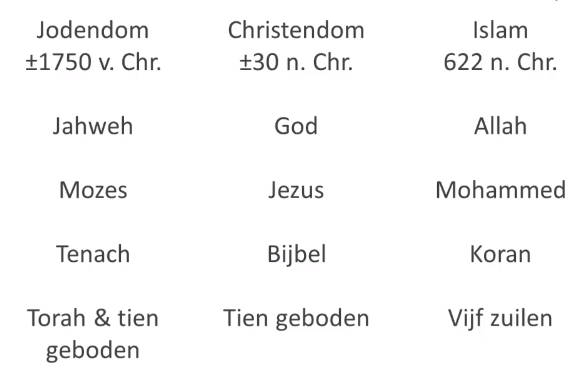 Vanaf 622 verspreidt Islam snelOorzaken:Zwakke aangrenzende rijkenGoede ruitersJihad: verplichting om het geloof te verspreidingIslam werd de basis van het bestuurTolerantie ten opzichte van joden en christenenTegen belasting mochten ze geloven, maar niet in het openbaar.Meestal bekeerden ze zich welIslamitische wereld is geen eenheid, net zoals de christenen.Islam komt in conflict met de christelijke wereld.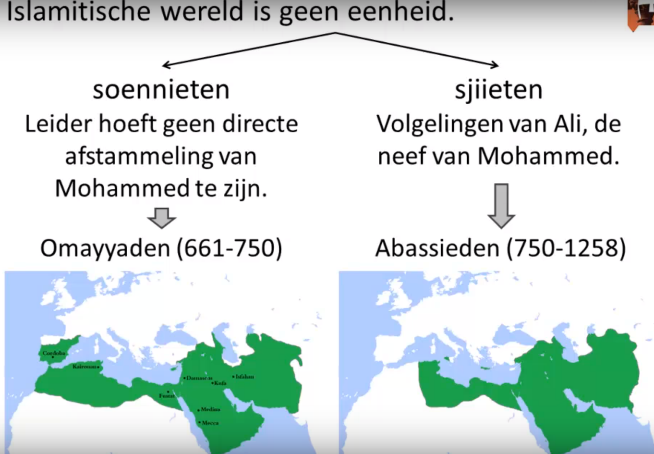 Rond 730 in het Frankische rijk. Frankische koningen doen er alles aan om de islamitische veroveringen te stoppen. Dit lukte in 732 in de slag bij poitiers. Maar Spanje en Portugal blijven lang islamitisch. In 1000 roept de paus de reconquista op, de verovering op Spanje en Portugal, dit lukte in 1492.Islamitische wereld hebben wetenschappelijke bloei:Bestuderen/vertalen van oude Griekse geschriftenHierdoor ontstaan natuurwetenschap, wiskunde, geneeskunde etc.Ze gaan eigen onderzoek doen en dingen uitvindenGedurende de middeleeuwen was de Islam verder ontwikkeld dan christelijk westelijk EuropaHoofstuk 44.1 Steden: handel en nijverheidKenmerkend aspect: De opkomst van handel en ambacht die de basis legden voor het herleven van een agrarisch-urbane samenleving.Tot 1000:West-Europa is een agrarische samenleving, er is een autarkie.Vanaf 100:West-Europa wordt weer een agrarisch-urbane samenleving, groot gedeelte leeft van landbouw en woont op platteland maar mensen wonen ook in de stad en leven van ambacht en handel.Veranderingen die gebeurden voor de verandering van samenleving:Toename veiligheid in EuropaEinde van invallen VikingenToename voedselproductieMeer grond voor landbouwNieuwe stukken land ontgonnenInpolderingen, meren worden drooggelegd zodat land vruchtbaar kan wordenTechnische verbeteringen, zoals risterploeg, paarden i.p.v. ossenDrieslagstelsel i.p.v. tweeslagstelselTweeslagstelsel: 1 deel van grond ligt braak, andere deel wordt gebruikt. Na 1 jaar wisselen, zo raakt grond niet uitgeput.Drieslagstelsel: Land ingedeeld in 3 delen, 1 voor winter, 1 voor zomer en 1 ligt braak. Wisselt uiteindelijk na 1 jaar, zo raakt de grond niet uitgeput.Verschil: tweeslag 50% grond gebruikt, drieslag 66,7% grond gebruikt. Gevolgmeer voedselGevolgen van de veranderingen:Sterke bevolkingsgroeiMeer voedsel, meer mensenGenoeg voedselVeiligerVoedseloverschottenDeze overschotten zorgen voor een toename van handelDeze gevolgen zorgen voor de opkomst van steden. Ze komen op plekken van oude steden van de Romeinen bijv. Nijmegen. Of op knooppunten van handelswegen bijv. Eindhoven.Belangrijkste handelsgebieden:VlaanderenBruggen en Gent hebben nauwe contacten met Frankrijk, Engeland en Duitsland en liggen aan de kust. Ze zijn centraalNoord Italiaanse stadstatenGoede ligging tussen Noordwest Europa en het Middellandse zeegebied.HanzestedenHandelaren in die steden hebben voorrechten4.2 De stedelijke burgerijKenmerkend aspect: De opkomst van de stedelijke burgerij en de toenemende zelfstandigheid van steden.Opkomst van de steden zorgt voor meer vrijheid voor:BoerenHet wordt aantrekkelijker om naar de steden te trekken, veel boeren dit en zo horen ze niet meer bij de lage adel. Ze gaan naar de stad zodat ze geen herendiensten hoeven te doen en ze hoeven geen tienden, belasting betalen aan de lage adel.Ook meer vrijheid voor de boeren die achterbleven, de lage adel wilde niet dat alle boeren weggingen naar de stad. Hiervoor besloot de lage adel dat ze minder herendiensten wilden en ze verlaagden ook de tienden.Stedelijke bewoners (deze bewoners heten burgers)De handel en ambacht kwam erg opzetten, de steden werden erg rijk. Dit was aantrekkelijk voor hoge adel, zij konden belastingen heffen aan de steden in hun gebied. Steden wilden hier iets voor terug, stadsrechten. Voorbeelden stadsrechten:PolitiekEigen bestuurEigen rechtspraakEigen verdedigingEconomieJaarmarktGoed voor handel en inkomstenTolheffingGildenSamenwerkingsverbanden van ambachtsliedenJe mag alleen maar een beroep uitoefenen als mensen bij de desbetreffende gilde hoorden.Gilden bepaalden prijzen en kwaliteit van een productAls je in een gilde zat werd je bijgestaan door die gilde.Stadsbestuur werd aangesteld door de adelBestaat uit schout en schepenen, zij zorgden voor bestuur en rechtspraakSchout  burgermeesterSchepenen  wethoudersMacht lag in het stadsbestuur bij de patriciërs (rijke kooplieden en rijke handelaren)Gilden kregen steeds meer invloedSteden vormden een nieuwe machtsfactor, steden konden meer vrijheid eisen door bij een conflict tussen een koning en zijn leenmannen voor de juiste partij te kiezen.4.3 De macht van de pausKenmerkend aspect: Het conflict in de christelijke wereld over de vraag of de wereldlijke, dan wel de geestelijke macht het primaat moest hebben.Macht van de paus:Paus stond helemaal bovenaan in de geestelijkheid. Hij had de geestelijke mach in handen, het geloof. Hier tegenover stond de wereldlijke macht, het bestuur en rechtspraak.Christendom wordt steeds sterker in Europa: Vanaf het jaar 1000 wordt het christendom een volksgeloof, hiervoor waren grote gebieden bekeerd.Grote groei van het aantal kloosterordesDoor deze groei van het christendom wordt de macht van de paus, die bovenaan in het christendom staat, steeds groter in West-Europa.Oost-Europa, 1054:Vanuit Constantinopel, Byzantijnse rijk, komt steeds meer kritiek op het christendom. Het Byzantijnse rijk, Oost-Romeinse rijk, is veel verder ontwikkeld dan West-Europa. De patriarch (hoogste leider van de kerk daar) van Constantinopel weigert gezag van de paus te erkennen. Hierdoor volgt het Oosters Schisma:De afscheiding van de Grieks-orthodoxe kerk van de katholieke kerk van Rome. Het christelijk geloof is in tweeën gedeeld in Europa. West-Europa is katholieke kerk onder gezag van Paus. Oost-Europa is Grieks-orthodoxe kerk onder leiding Patriarch. Machtsgebied wordt hierdoor kleiner, maar hij komt verder in de problemen in het Duitse rijk.Duitse rijk:Enorm groot gebiedKeizer de baasVorstendommen, feodale stelselAls leenman sterft kiest hij zorgvuldig, hij het liefste een bisschop. Bisschop mag niet trouwen, hij kan dus geen kinderen krijgen en dus blijft stuk grond niet in familie. De keizer benoemt zelf de bisschoppen. De paus vind dit raar, er komt ruzie.Ruzie tussen pausen en keizers:Het gaat over de benoemen van wie de bisschoppen mag benoemen. Wie mag hem zijn staf en ring geven, zijn investituur. Dit heet de investituursstrijd. Einde 11de eeuw begin 12de eeuw komt dit tot een hoogtepunt. In 1122 wordt er een besluit genomen.Concordaat van Worms:Paus benoemt bisschoppen, keizer kan de daarna wereldlijke macht geven.Ruzies blijven bestaan, alleen niet meer over dit onderwerp. Nog geen scheiding tussen kerk en staat. Soms uitloopt tot ban, kerkelijke ban  verschrikkelijk. Keizer benoemt tegenpaus of stuurt soldaten.§De kruistochtenKenmerkend aspect: De expansie van de christelijke wereld naar buiten toe, onder meer in de vorm van kruistochten.Vanaf 100: West-Europese expansieExpansie gaat drie kanten op: Spanje, Rusland en Turkije.Expansie mogelijk dankzij:Europa werd veiligerToename welvaartWest-Europa wordt steeds meer een eenheid onder gezag van Paus, een christelijke wereldZaken intern goed, dus je kan naar buiten kijkenPaus roept einde 11de eeuw op tot kruistochten, dit gebeurde in de jaren (1095-1291)Kruistochten zijn legers die vanuit christelijke gebieden in West-Europa van de elfde tot de dertiende eeuw om het christelijk geloof uit te breiden. Het ging o.a. om het heilige land, het land waar jezus had geleefd. Dit deden ze nu pas omdat het steeds moeilijker voor de christenen werd om daar naartoe te reizen, de werden tegengehouden door bv. de Turken. Niet alle kruistochten lukken, maar veel wel. Het lukt ze om een aantal gebieden in het heilige land te veroveren (kruisvaarderstaten). Arabieren waren het hier niet mee eens, in 1291 valt de laatste kruisvaarder staat.Motieven van de kruisvaarders:Christelijke geloof deed meePelgrimstocht/bevrijding van het heilige landVorsten deden meeHiermee kregen ze aanzien, en investeerden veel geldEdelliedenZij deden mee voor rijkdom en avontuur. Plunderingen/leengoederen en hoge bestuurlijke functies. Niet iedere edelman had een plek in feodale stelsel, in het veroverde stuk zou dat wel kunnen.Reden waarom mensen meedoen mengen veelVerschillende kruistochten naar het heilige land, maar ook naar Slavische en Baltische staten om die te kerstenen. Duitse vorsten doen dit veel. Spanje en Portugal moesten ook weer bekeren, reconquista.4.5 Staatsvorming:Kenmerkend aspect: Het begin van staatsvorming en centralisatie.Staatsvorming:Het streven van vorsten naar een aaneengesloten grondgebied (duidelijke grenzen, geen losse gebieden) met een stevige bestuursstructuur (koning aan het hoofd van bestuur en rechtspraak). Engeland, 1066:Hij steekt met zijn Normandische ridders het kanaal over en veroverd Engeland, dit gebeurde nadat de koning was gestorven. Willem de Veroveraar maakt één geheel van Engelse gebieden (dit was voor het eerst) d.m.v. feodale stelsel en door oorlogen (tegen schotten, Ieren en Fransen). Door de oorlogen creëerde hij een nationalistisch gevoel, Wij zijn Engelsen en wij gaan samen tegen die andere volken. Frankrijk, honderdjarige oorlog (1337-1453), staatsvorming door centralisatie:Koning van Engeland is leenman van Koning Frankrijk. Als Franse koning dood gaat is de vraag wie de kroon krijgt. Engelse koning wil die maar ook een paar Franse edellieden. Hieruit volgen oorlogen die zal gewonnen worden door de Franse edellieden. Franse koningen besluiten het feodalisme te eindigen en gaan centraliseren. Centraliseren is het streven van vorsten om hun hele gebied vanuit een hoofdstad te regeren. Dit is vanuit Parijs. Dit kon vanwege opkomst nijverheid en handel, geldeconomie kwam weer op, belasting kon weer worden geheven, en hiermee kon hij een leger huren en hoefde hij niet meer te vertrouwen op leenmannen. Met de belasting kon hij ook ambtenaren aanstellen. Hij zorgt ook voor uniformering, in het hele land dezelfde wetten.Bourgondië, staatsvorming door centralisatie:Begint bij het hertogdom van Bourgondië, de hertog is een leenman van de koning van Frankrijk. Tijdens de honderdjarige oorlog kiest hij de kant van de Engelse koning. Fransen vinden dit een probleem, hij heeft ze nodig. Hij belooft dat ze na de oorlog, als de Fransen winnen, een vrije staat mogen worden. Dit vormt een begin van de staatvorming, gaat hetzelfde als Frankrijk. Later weten ze hun gebied (o.a. delen van België en Nederland) uit te breiden, het zijn sluwe politici.In Nederlandse gewesten en steden willen ze geen uniformering. Veel verzet van steden tegen uniformering, omdat zij hun privileges kwijt raakten. Ze leefden eerst volgens eigen regels. Gent en Bruggen lopen hierin voorop, zij komen veel in conflict met de Bourgondiërs. Uiteindelijk weten de Bourgondiërs te overwinnen.Hoofdstuk 55.1 De Europese expansieKenmerkend aspect: Het begin van de Europese overzeese expansie.Vanaf jaar 1000 begint Europa op te bloeien, het werd een stabiele agrarisch-urbane samenleving.West-Europeanen hebben een beperkt wereldbeeld. Ze dachten dat de wereld klein was. Alleen Europa, Noord-Afrika en de Arabische wereld zijn bekend. Ze wisten deels van bestaan van de rest, door verhalen etc., maar ze wisten niet hoe het eruit zag.Europese expansie vanaf de 15e eeuw:Portugal, doet veel mee aan de overzeese expansieLiggen dichts bij Afrika en zeeroute Azië.Spanje, doet veel mee aan de overzeese expansieLiggen dichts bij Afrika en zeeroute Azië.Redenen voor de Europese expansie:EconomieIsraëlische handelaren haalden dit uit het buiteland. Groei ernaar groeide, Europeanen wilden het zelf gaan halen. Hier konden ze rijk door worden. Handel, specerijen zijde goud zilver etc.1 probleem, islamitische leiders in het oosten lieten christelijke reizigers er niet doorheen, niet over land. Daardoor gaan ze over zee proberen.PolitiekMet de reizen kon je een groot rijk veroveren, je rijk wordt dan groter.CultuurVerspreiding van het christendomNieuwsgierigheid en zucht naar avontuur.Mensen kenden de buitenwereld alleen door verhalen vanaf de buitenwereld. In China zijn de daken van goud en lopen er gouden mieren rond.Spaanse conquistadores (veroveraars) koloniseren de rijken van de Azteken en de Inca’s.Gevolgen:Indianen sterven door Europese ziektes	Bv. mazelen, ze hebben hier nog nooit mee te maken gehad, dus hebben ze nog geen antistoffen.Indianen worden gekerstend Indianen worden gedwongen tot arbeid, bijna tot slaaf gemaaktProtest tegen slechte behandeling Indianen. Dit komt vooral van de priesters. Zij hebben ze net tot christen bekeerd en ze vinden niet dat mede christenen zo behandeld kunnen worden. Vanaf 1542 nieuwe wetten waarin wordt gezegd dat Indianen gelijk gesteld worden aan Spanjaarden. Maar er moeten wel weer mensen komen werken  begin van Trans-Atlantische slavenhandel:Driehoek handel: Europeanen varen naar West-Afrikaanse kust, ruilen goederen tegen slaven, slaven worden over de oceaan gebracht om te werken, gemaakte producten richting Europa. 5.2 Renaissance en humanismeKenmerkend aspect: Het veranderende mens- en wereldbeeld van de renaissance en het begin van een nieuwe wetenschappelijke belangstelling.Noord Italiaanse stadstaten:Milaan, Venetië, Genua.Noord-Italiaanse stadstaten maakten zich los van de Duitse keizer en de paus. Rijkdom neem toe. Groeiende handel met Midden-Oosten en rijke Vlaamse handelssteden, groeit uit tot rijkste gebied van Europa. Mensen gaan op andere manier naar wereld kijken.Nieuw mensbeeld voor bovenlaag van rijke handelaren:Middeleeuwen: Memento mori, gedenk te sterven. Leven op aarde was leuk, leven na dood belangrijker. Ga je naar de hel of hemel. Je moet sober leven, sparen etc.Renaissance: Carpe diem, pluk de dag. Rijke handelaren wilden niet sparen, ze wilden ook van het leven op aarde genieten. Ze gingen geld uitgeven en dus niet sober leven. Ze lieten grote paleizen bouwen. Maar werden ze dan een slechte christen, zij vonden van niet.Nieuwe belangstelling voor klassieke (alles wat overgebleven was van de Grieken en de Romeinen) erfgoed:Klassieke werd opnieuw geboren, wedergeboorte, renaissance.Architectuur en kunst op basis van de klassieke vormentaal.Humanisme:Geleerden die op basis van geschriften van de Grieken en de Romeinen de wereld beter proberen te begrijpen.Zij gingen op zoek naar zo oud mogelijke teksten, de nieuwere teksten zouden zijn kunnen aangepast door monniken, er zitten christelijken boodschappen in en dat vonden de humanisten niet kunnen. Zij wilden de oude schrijver weer terug krijgen in de tekst. Ze moesten Grieks en Latijn kennen. Teksten gingen ze naast elkaar leggen en regel voor regel vergelijken. Als iets niet klopte met de nieuwste tekst gingen ze dat aanpassen.Ze hadden een kritische denkhoudingDus los van de kerkUniversele mens  Je moest niet van 1 gebied kennis hebben. Het beste voorbeeld is Leonardo Da Vinci.De laatste twee punten zorgen voor een nieuwe wetenschappelijke belangstelling. Proberen de wereld verklaren op een systematische rationele manier, met heb behulp van het verstand. Belangrijke gebeurtenis van humanisten is verovering Constantinopel door Moslims in 1453. In Constantinopel hebben ze de Grieks Romeinse cultuur gehouden. Christelijke geleerden vertrokken toen het veroverd was, ze gingen naar de Noord-Italiaanse stadsstaten, de stadsstaten hadden goede handelscontacten met Constantinopel, ze konden zo weer terug. Toen ze naar de stadsstaten gingen namen ze zo veel mogelijk Griekse en Romeinse geschriften mee, dit gaf een impuls aan het Humanisme in Italië en zo verspreidde het humanisme verder in Europa.5.3 De kerkhervormingKenmerkend aspect: De protestantse reformatie die splitsing van de christelijke kerk in West-Europa tot gevolg had.Toenemende kritiek op de geestelijkheid:Streven naar wereldlijke macht door de pausLuxe leven, corruptie en rijkdom van de hoge geestelijkheidSlechte opleiding van de parochiepriestersMensen die afweken van de katholieke leer of die kritiek hadden op de kerk werden vervolgd door de inquisitie (kerkelijke rechtbank die niet-katholieken (ketters) opspoort en veroordeelt)Vanaf 15e eeuw:Kritiek op de geestelijkheid kon snel verspreid worden via de nieuw uitgevonden drukpers. Gevolg, begin van de kerkhervorming of reformatie. Protestbeweging tegen misstanden en manieren van geloven in de katholieke kerk.Juiste manier geloof katholieke kerk:De kerk bepaalt de geloofsregelsGeestelijkheid is nodig voor contact tussen God en gelovigen Kritiek van Humanisten (Erasmus, Luther, Calvijn):Kerk is niet bezig met het geloof, maar met bijgeloof, rijkdom en machtBijbel is de basis van het geloofGeestelijkheid is niet nodigHumanisten vonden dat de kerk hervormd moest wordenErasmus blijft na de breuk bij de Paus, hij had alleen kritiek omdat hij er zo veel van hieldHumanisten:ErasmusHij ging de middeleeuwse bijbel in het latijn, het Vulgaat, naast eerdere versies van de Grieken leggen. Hij kwam erachter dat het Vulgaat vol fouten staat, er staan dingen in die er niet eerder in stonden. Verschil:Verschillen tussen Luther en Calvijn:KerkdienstenWeg naar de hemel	Rol van de vorst, overheid				Gevolgen van de reformatie:Godsdienstoorlogen in het Duitse rijkKomt door uitspraak Luther: “Wiens gebied, diens gebed”. Duitse vorsten volgden dit zodat ze meer invloed kregen, Duitse keizer vond dit niks, er kwamen godsdienstoorlogen.1555 Vrede van Augsburg: Vorsten mogen zelf bepalen of hun gebied katholiek of protestant isContrareformatie door de katholieke kerkBestrijding van het protestantisme en verbeteringen van de misstanden in de katholieke kerk zodat er niet nog meer kritiek op de kerk komt.KatholiekProtestantDe paus is de leider van de kerkEr is geen aparte leider van alle protestantse groeperingen te samenAlle ambten in de organisatie van de kerk worden vervuld door geestelijkenAlle taken in de kerk worden door leken vervuld, behalve het ambt van predikantGeestelijken mogen niet trouwenPredikanten mogen trouwenIn de kerkdienst staat de eucharistievering centraalIn de kerkdienst staat de preek van de predikant over een bijbeltekst centraalGeestelijken en heiligen zijn nodig als bemiddelaars tussen de gewone mens en GodGeestelijken en heiligen zijn niet nodig, iedereen kan zelf zijn weg naar God vinden.LutherCalvijnVerering van relikwieën van heiligen is bijgeloofVerering van relikwieën en heiligen, branden van kaarsen en orgelspel is bijgeloofAllen door oprecht te geloven komt men in de hemelPredestinatie: God heeft al bepaald of jij naar de hemel gaat“Wiens gebied, diens gebed”, vorst mag het geloof voor zijn onderdanen bepalen.Gelovige mag zelf zijn geloof bepalen. Als een vorst dit niet toestaat mag de gelovige in opstand komen.